		Соглашение		О принятии согласованных технических правил Организации Объединенных Наций для колесных транспортных средств, предметов оборудования и частей, которые могут быть установлены и/или использованы на колесных транспортных средствах, и об условиях взаимного признания официальных утверждений, выдаваемых на основе этих правил Организации Объединенных Наций*		(Пересмотр 3, включающий поправки, вступившие в силу 14 сентября 2017 года)_________		Добавление 89 — Правила № 90 ООН		Пересмотр 3 — Поправка 8Дополнение 8 к поправкам серии 02 — Дата вступления в силу: 8 октября 2022 года 		Единообразные предписания, касающиеся официального утверждения сменных тормозных накладок в сборе, тормозных накладок барабанного тормоза и дисков и барабанов для механических транспортных средств и их прицеповНастоящий документ опубликован исключительно в информационных целях. Аутентичным и юридически обязательным текстом является документ: ECE/TRANS/WP.29/2022/17._________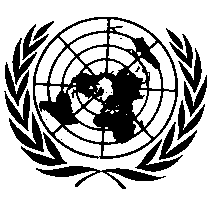 ОРГАНИЗАЦИЯ ОБЪЕДИНЕННЫХ НАЦИЙПриложение 14Таблицу A14/2.2.5 изменить следующим образом:«»Приложение 15Включить новый пункт 1.5 следующего содержания:«1.5	Определение монтажной стороны ступицы“Монтажная сторона ступицы” означает поверхность тормозного диска, которая соприкасается со ступицей колеса.Монтажная поверхность рассчитывается между внутренним диаметром диска T(i) и диаметром T(o), который определяется как максимальный диаметр области, подлежащей ограничениям по плоскостности, как это указано на чертеже диска (см. рис. 1).В случае отсутствия указаний на чертеже T(o) определяют следующим образом:T(o) = T(k) + B + 10 ммРис. 1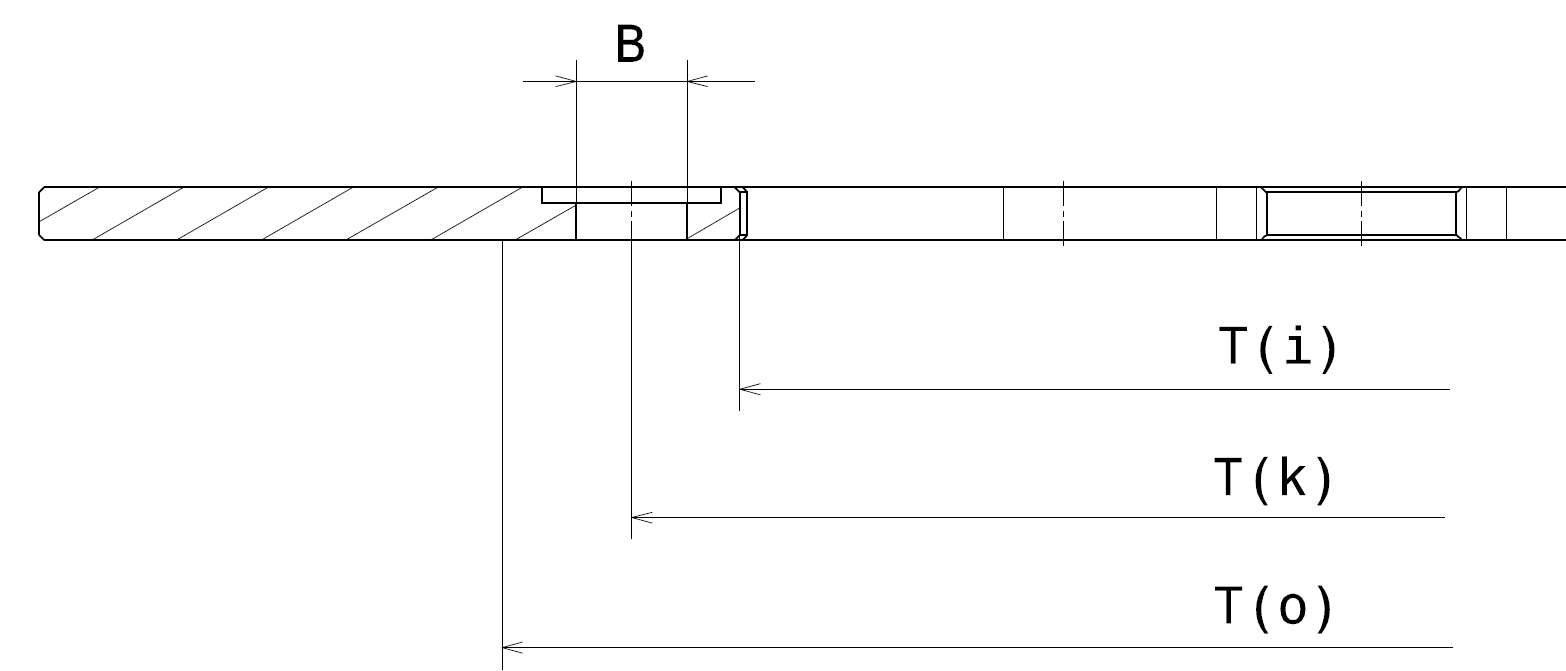 »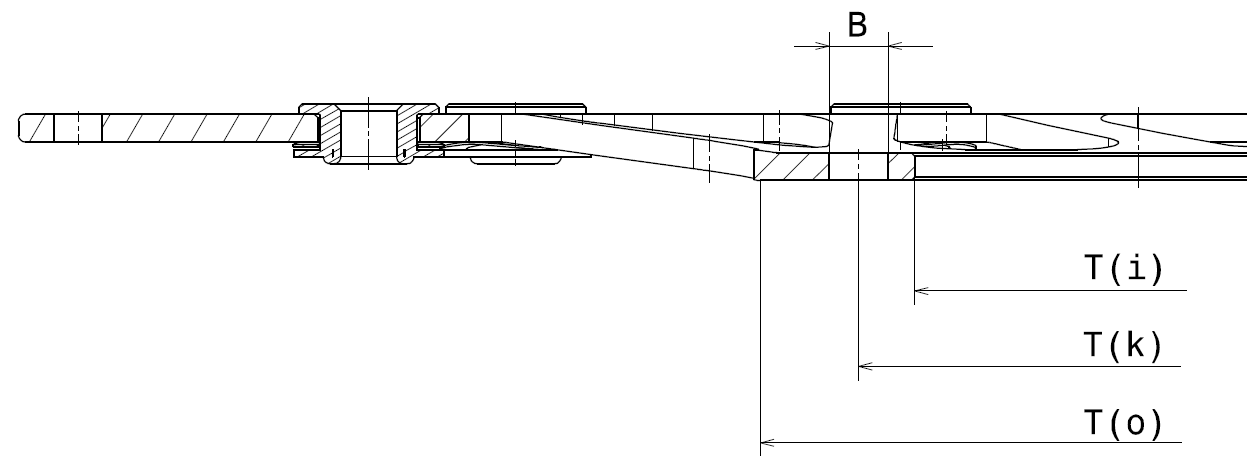 Включить новый пункт 1.6 следующего содержания:«1.6		Определение исходного дискаВ каждой группе дисков исходным диском является тот, для которого характерен наибольший показатель отношения кинетической энергии диска (с учетом всех предусмотренных случаев замены) к его массе, как это предусмотрено в пункте 5.3.6».Пункт 2.3 изменить следующим образом:«2.3	Просветы в тормозной поверхности: допускается любое решение (отверстия, щели, волнистые выемки и т. д.) при следующем условии: отношение кинетической энергии транспортного средства к массе тормозной поверхности диска должно быть таким же или выше, чем у исходного диска (с допуском максимум –20 %).Пример:Внешний диаметр 300 мм с радиальной шириной тормозной поверхности 36,5 мм ≥ общ. площ. А = 302 см2.Просветы на тормозной поверхности: 64 отверстия диаметром 7 мм ≥ общ. площ. B = 24,6 см2.δ — удельный вес материала тормозной поверхности.Масса тормозной поверхности (BSM) = (A-B) * Th * δ.Кинетическая энергия транспортного средства K.E.= ½ m V2 
(как определено в пункте 5.3.6).Просветы на тормозной поверхности (BSL): соотношение = 𝐾.𝐸. / 𝐵SM».Пункт 2.6 изменить следующим образом:«2.6	Спицы ступицы с полным/нулевым соотношением, измеренным по средней окружности между кромкой монтажной стороны и макс. диаметром ступицы, которое является таким же или выше, чем у исходного диска (с допуском максимум –20 %), толщиной, которая является такой же или больше, чем у исходного диска (с допуском максимум –15 %), и теми же механическими свойствами, которые указаны в международном стандарте на материалы в отношении исходного диска».Пункт 2.9 изменить следующим образом:«2.9	В соответствии с таблицей 2.9 внешний диаметр включен 
в 100-милиметровый диапазон:»E/ECE/324/Rev.1/Add.89/Rev.3/Amend.8−E/ECE/TRANS/505/Rev.1/Add.89/Rev.3/Amend.8E/ECE/324/Rev.1/Add.89/Rev.3/Amend.8−E/ECE/TRANS/505/Rev.1/Add.89/Rev.3/Amend.8E/ECE/324/Rev.1/Add.89/Rev.3/Amend.8−E/ECE/TRANS/505/Rev.1/Add.89/Rev.3/Amend.823 November 2022Диаметр диска
[мм]Толщина диска
[мм]Касательная сила F
[кН] мин.≥ 150 <250≤3≥8≥ 150 <250>3 ≤ 4≥10≥ 150 <250>4≥12≥ 250 <350≤4≥8≥ 250 <350>4 ≤ 5≥11≥ 250 <350>5≥14Диапазон
[мм]Цельный
дискСоставной жесткозакрепленный дискПлавающий
диск≥ 150 < 250XXX≥ 250 < 350XXX